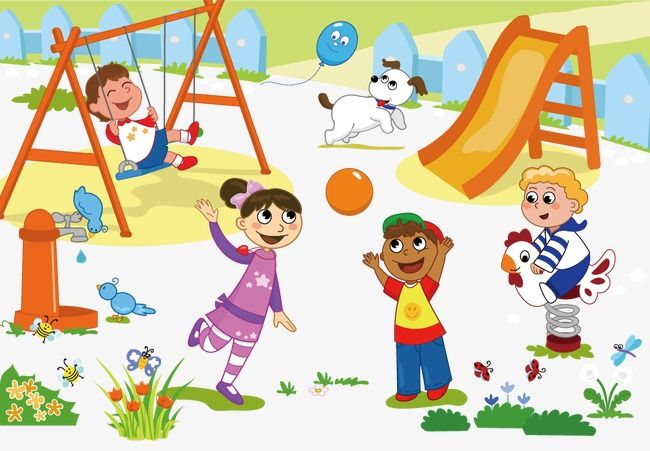 COLÉGIO SANTA  DOROTÉIAEducar, um gesto de amor que fica para sempre Caríssimos Pais / Queridos alunos dos níveis V das tias: Aline e JoiceEstamos com saudades de vocês!!! Enquanto passa esse momento difícil, porém não impossível, resolvemos alegrar seus dias com algumas atividades divertidas para vocês fazerem juntamente com seus pais.  Divirtam-se!!!Ao final da semana e das tarefas cumpridas, se vocês quiserem nos mostrar o resultado de tudo o que foi feito, peçam a seus pais que registrem através de fotos ou vídeos e enviem para as tias!!!  Vamos lá? Bom trabalho!!!DOMINGOFazer uma oração com seus pais para esse momento passar.Assistir a um filme e comer pipoca.Ouvir uma história de sua preferência contada por um adulto. SEGUNDATreinar o seu nome completo( forma cursivo)Assistir um desenho animado preferido.Fazer desenhos e pintar com capricho.Brincar com seus brinquedosTERÇAOuvir músicas e dançar.Fazer a leitura das letras do alfabeto.Escrever o seu nome numa folha e fazer o seu autorretrato.Escolher um lanche saudável e comer junto com seus pais.QUARTAOrganizar os seus brinquedos e tirar aqueles que você não brinca para doar.Fazer a leitura dos numerais e escrever numa folha de 1 até 10.Que tal fazer um slime ?QUINTAEscrever numa folha o alfabeto cursivo.Assistir um desenho animado.Treinar o seu nome completo.Treinar a letra B/ bSEXTATreinar a família da letra B/b.ba – be – bi – bo – bu – bãoFazer brigadeiro com ajuda de um adulto.Brincar a vontade com seus brinquedos. SÁBADOFazer um dese nho bem bonito para as pessoas que estão doentes.Ajudar a mamãe fazer um bolo.Brincar de torta na cara. 